                               Univerzita Palackého OlomoucPedagogická fakulta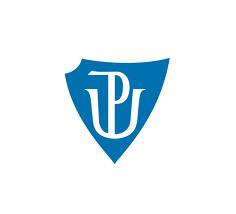 Příprava na hodinu ČJZájmena a číslovky Vypracovaly: Monika Dudová, Renata KenickáPředmět: Didaktika mateřského jazyka BRočník: 3.Obor: Učitelství pro 1. stupeň ZŠAkademický rok: 2013/ 2014Vzdělávací oblast: Jazyk a jazyková komunikaceRočník: 5.Téma:  Zájmena a číslovkyCíl: Opakovat zájmena a číslovkyTyp hodiny: opakovacíMetody: slovní – vysvětlování; dialogické – rozhovor, procvičováníFormy: hromadná, skupinová, individuálníPomůcky: pracovní list, kartičky se slovy 1.  Přivítáme se s žáky a sdělíme jim téma hodiny. (5 min)2. Hra: Manipulativní činnost Rozdáme dětem do dvojice nastříhaná sluníčka a mráčky (viz. materiál 1). Sluníčka jsou zájmena a mráčky druhy zájmen. Úkolem dětí je přiřadit sluníčka a mráčky k sobě tak, aby to dopovídalo. Např.: sluníčko ona = mráček osobní. Odstartujeme. Dvojice, která bude první, se přihlásí. Potom proběhne společná kontrola. (5 min)3.Rozdáme dětem pracovní list a vysvětlíme jim zadané úkoly. Děti dělají 1-4 zadání.  Po vyplnění pracovního listu následuje kontrola a případné vysvětlení.  (15 min.)Pracovní list viz příloha.4. Hra: Zájmenový a číslovkový král. Všechny děti si stoupnou. Učitelka bude zkoušet každou dvojici. Žák, který rychleji řekne odpověď, může zůstat stát. Druhý ze dvojice si sedne. Vyhrává ten, kdo zůstane poslední stát. Učitelka dává otázky týkající se číslovek a zájmen, např: Řekni přivlastňovací zájmeno, násobnou neurčitou číslovku, osobní zájmeno... (5 min) Motivace: Ten kdo vyhraje, je král a dostává jedničku.5. Děti vyplní 5-8 cvičení z pracovního listu a poté společně zkontrolujeme. (15 min.) 6. Pokud cvičení nestihneme, zadáme za domácí úkol.7.  Na závěr zhodnotíme hodinu a děti pochválíme za vykonanou práci.zdroje:http://skolaci.com/?p=19973 (pracovní list cvičení  1., 3.,  4.,  7.,  8. )http://dumy.cz/material/37794-pracovni-list-opakujeme-cislovky (pracovní list cvičení 2., 5.)www.pravopisne.cz (materiál 1 a pracovní list cvičení 6.)Pracovní list:Doplň do vět vhodná zájmena. Potřebuješ nápovědu? Najdeš ji pod cvičením.„Tak co, __kdo___ to byl? Jen __se__ nevymlouvejte, že __to___ byla náhoda!“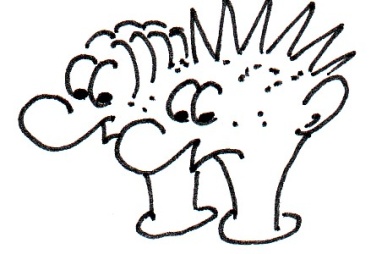 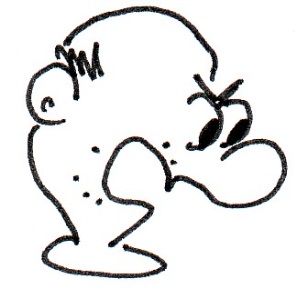 „__To___ byli _oni____! To _my____ ne!“ „__Kdo___ – oni?“ „No přece ____tamti________.“„____Jací_____ _____tamti_____? To __si__ děláte legraci. __Oni__ to nemohli být, jsou příliš malí. __Oni__ by tam nedosáhli. __To__ jste museli být _vy___!“„_My___ to opravdu nebyli…“Nápověda: to, oni, to, vy, kdo, se, tamti, to, tamti, oni, my, oni, my, kdo, jací,si2.  Urči druh číslovky – zakroužkuj písmenko správné možnosti:Pátý – a) základní určitá   b) řadová určitá   c) násobná neurčitáDvoje – a) řadová určitá   b) druhová určitá   c) druhová neurčitáMnoho – a) druhová určitá   b) násobná neurčitá   c) základní neurčitáŠestkrát – a) násobná neurčitá   b) základní určitá   c) násobná určitáDesatery – a) druhová určitá   b) základní určitá   c) druhová neurčitáNěkolikátý – a)  řadová určitá   b) řadová neurčitá   c) základní neurčitáDevět – a) řadová určitá   b) základní neurčitá   c) základní určitáNěkolikery – a) druhová neurčitá   b) základní neurčitá   c) druhová určitá3. Nahraď slova přivlastňovacími zájmeny:tatínkův hrnek 	____jeho_______ hrnek auto rodičů	 	___jejich___ auto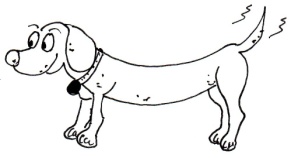 sousedčin pes 	___její__ pes4. Doplň vhodná přivlastňovací zájmena:„Jani, je tohle ___tvoje____ tužka? Zatoulala se pod _ten__ stůl.“„Ne, tohle není __moje____. Zeptej se Standy, jestli není _jeho___.“„Ne. ___Jeho____ taky není, už jsem se ptala. Má __svoji___ v ruce.“„Tak to vážně nevím…“ 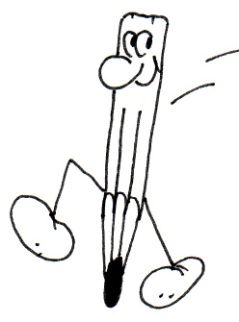 „A co Eva? Není to _její__?“„Evi, kde máš _svoji__ tužku?“5.   Zapiš slovy:38: třicet osm 4: čtyři 900: devět set 138: sto třicet osm 1986: (jeden) tisíc devět set osmdesát šest 96: devadesát šest 205: dvě sta pět 8: osm 6. Vyhledej a podtrhni zájmena vztažná (červeně) a tázací (modře):Kterou (tázací) barvu máš rád? Vůbec nevím, kterou  (vztažné) barvu máš rád. Potvrdil podpisem závazek, jejž  (vztažné) včera vyhlásil. Čí (vztažné) to byl nápad, jsme se nikdy nedozvěděli. Čí  (tázací) je to tužka? A teď mi prozraď: Komu (tázací) fandíš? Jeho síly, jež  (vztažné) se zdály být nevyčerpatelné, přece jen ubývaly. Jaká (vztažné) Anka, taká (vztažné) mamka. Jaké (tázací) máš vlastnosti?7. Napiš dvě věty s neurčitými zájmeny:____________________________________________________________________________________________________________________________8. Napiš dvě věty s osobními zájmeny:____________________________________________________________________________________________________________________________